Визитка 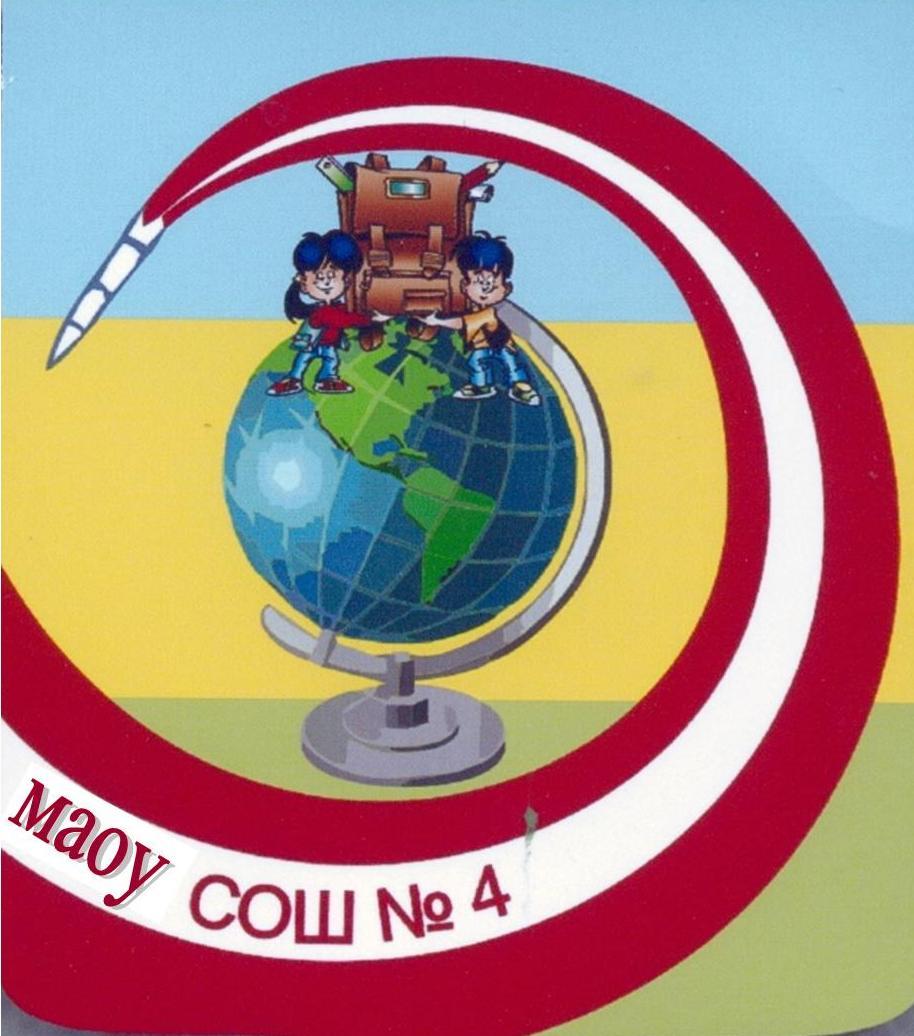 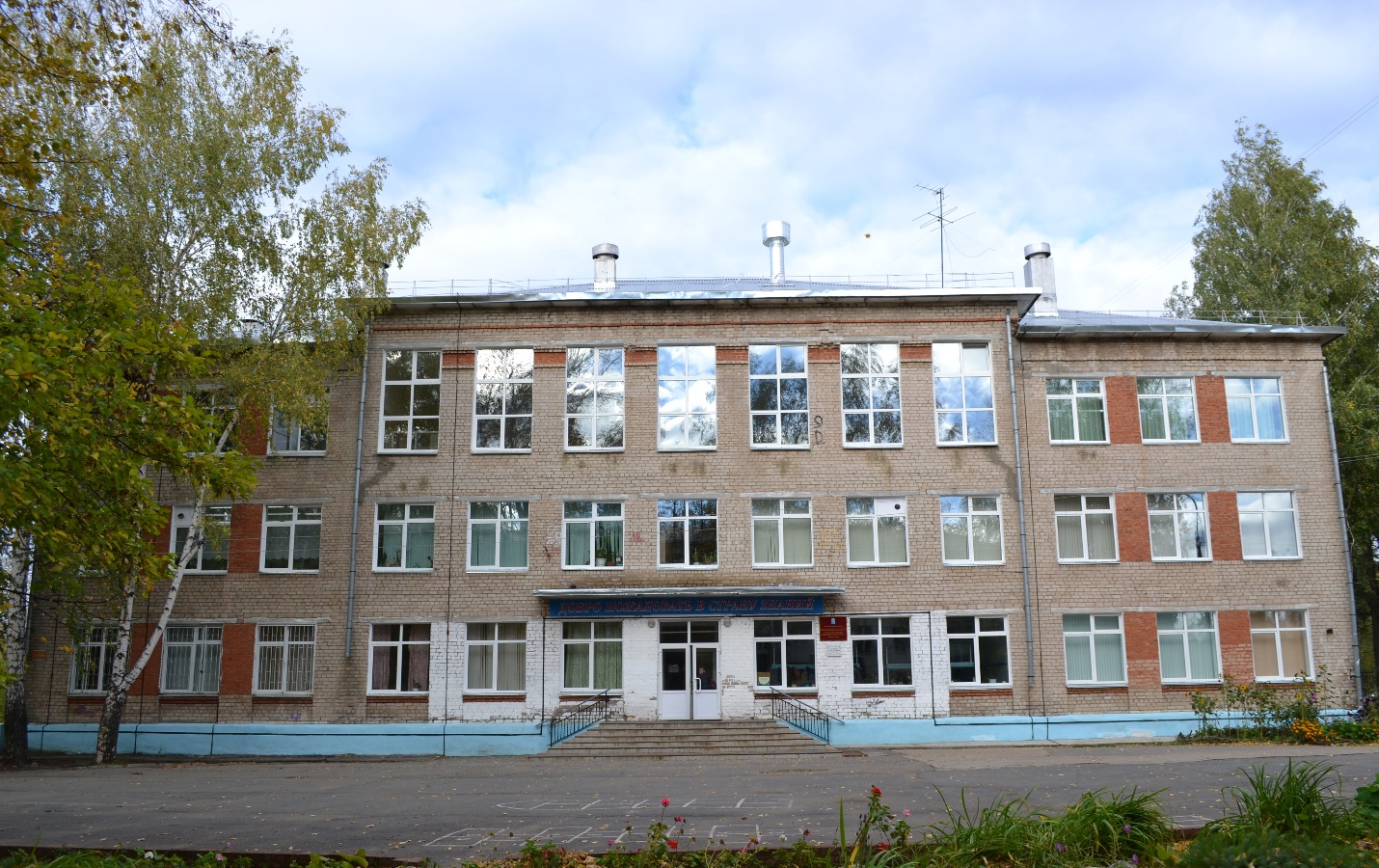 Образовательная организация (полное наименование в соответствии с Уставом)Муниципальное автономное образовательное учреждение «Средняя общеобразовательная школа № 4»Тема инновационного проекта«События и имена»Содержание деятельности ЦИО     Доминирующим направлением центра инновационного опыта стала работа над созданием модели внеурочной деятельности в соответствии с требованиями ФГОС основного общего образования. Сегодня коллектив занимается исследованием и разработкой условий для развития проектно – исследовательской компетенции учащихся через системное использование педагогических технологий в образовательном процессе в рамках реализации ФГОС.   На базе школы с участием педагогов пройдут проектно – обучающие семинары для педагогов, классных руководителей, педагогов – организаторов: «Внеурочная деятельность как средство обеспечивающее воспитательное пространство школы», «Особенности формирования проектной компетенции обучающихся во внеурочной деятельности». Разработаны и реализованы педагогические практики: «Внеурочная деятельность младших школьников», «Организация и сопровождение выбора пятиклассников», «Проектный офис как условие для развития проектно – исследовательских компетенций обучающихся».Руководитель ОО Зорина Ольга МихайловнаРуководитель ЦИО, должностьАникина Ольга Николаевна, заместитель директора по ВРТелефон89223031099Сайт (адрес страницы, где будет размещена информация о деятельности ЦИО)http://www.shkola4.u-education.ru/content/view/769/231/ Адрес электронной почтыlelishna574@mail.ru, mousoshv4@bk.ru 